附件2劳动保障书面审查操作说明-企业版使用前说明人易宝企业服务平台请使用电脑登录：www.renyibao.com请使用谷歌浏览器或360浏览器的极速模式注册账号并登录立即注册输入人易宝网站地址，在登录页面，点击“立即注册”。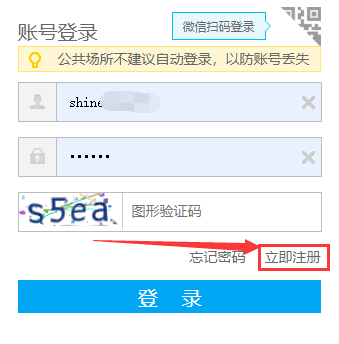 同意注册协议弹出注册协议及隐私政策，点击“同意并继续”按钮。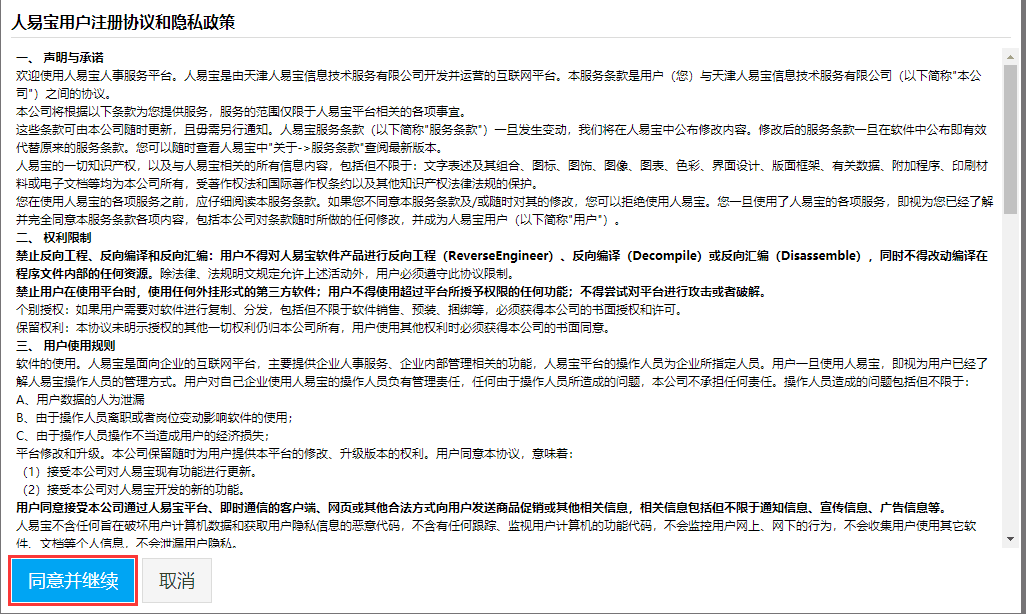 输入信息输入要注册账户的信息及验证码，点击“立即注册”按钮。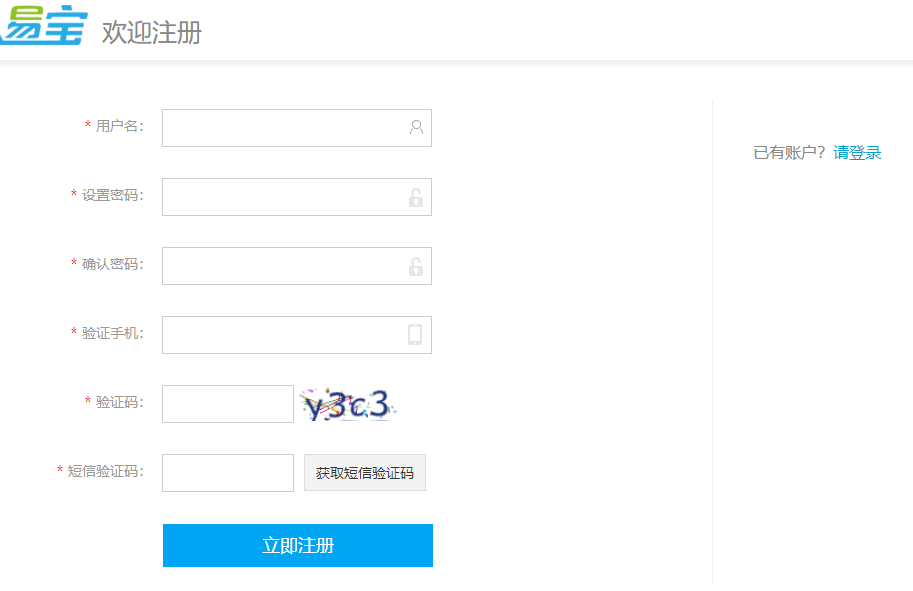 注册成功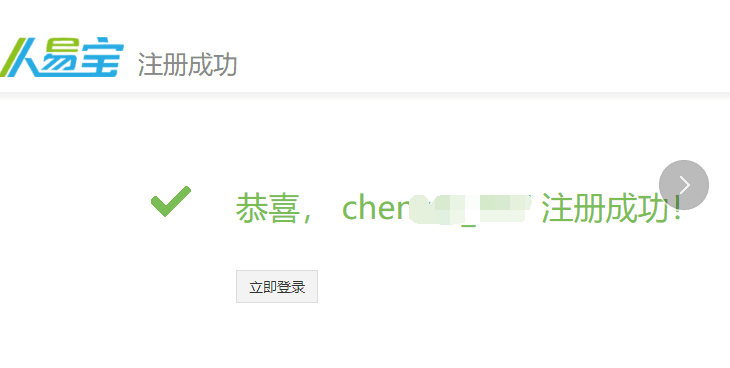 账号登录输入用户名、密码及验证码，点击“登录”按钮，即可成功登录。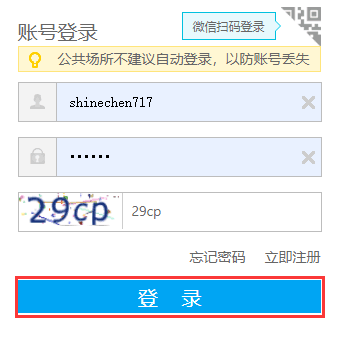 录入劳动保障书面审查进入“劳动保障书面审查”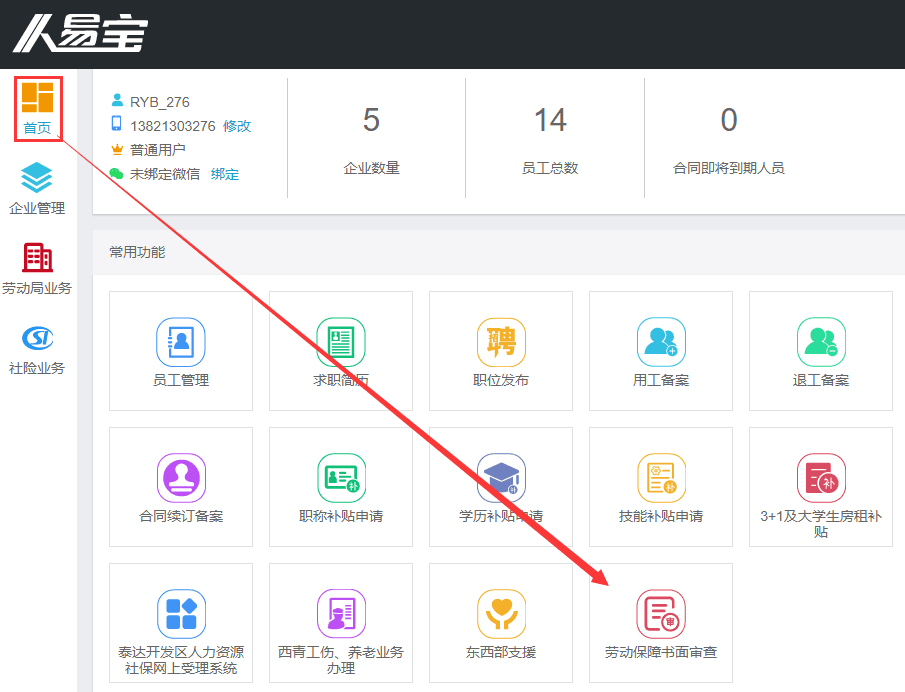 选择申报区县点击“录入年审查报告”按钮，选择高新区。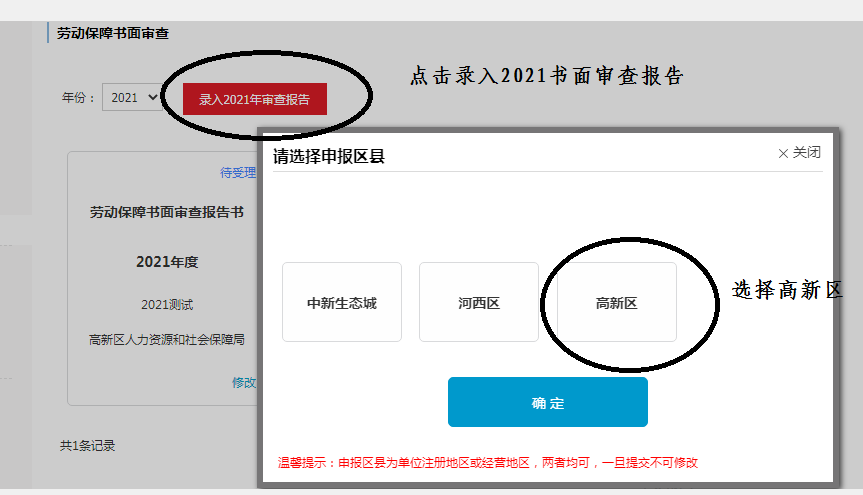 填写“企业基本情况”用人单位意见必须填写: 以上填报属实填写企业的基本情况，并保存信息。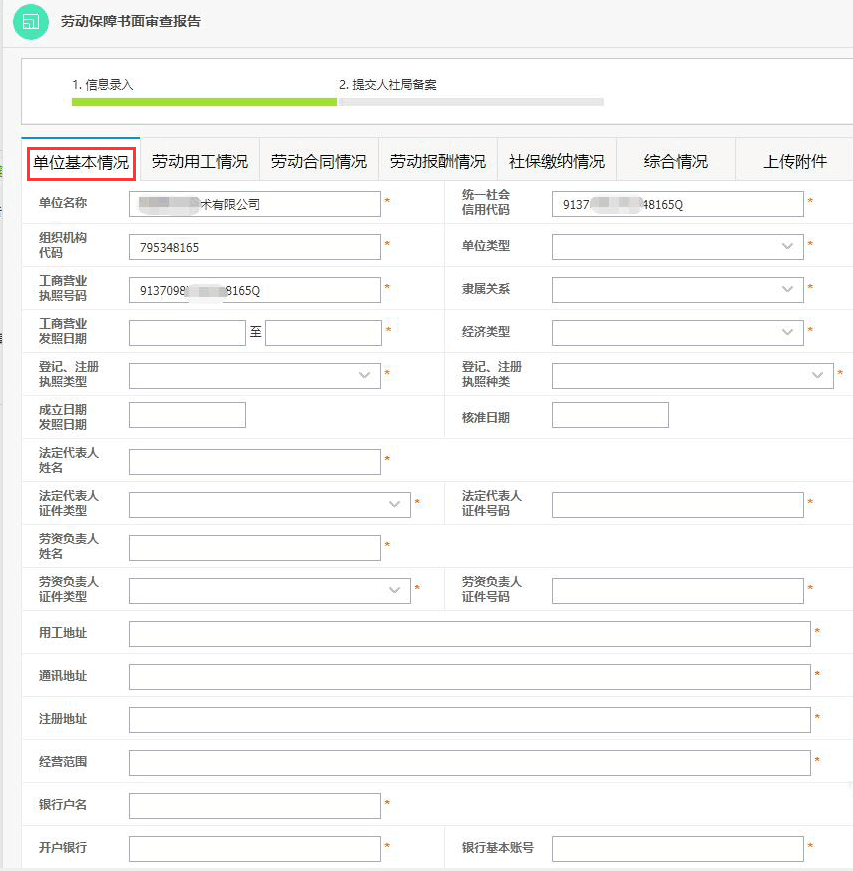 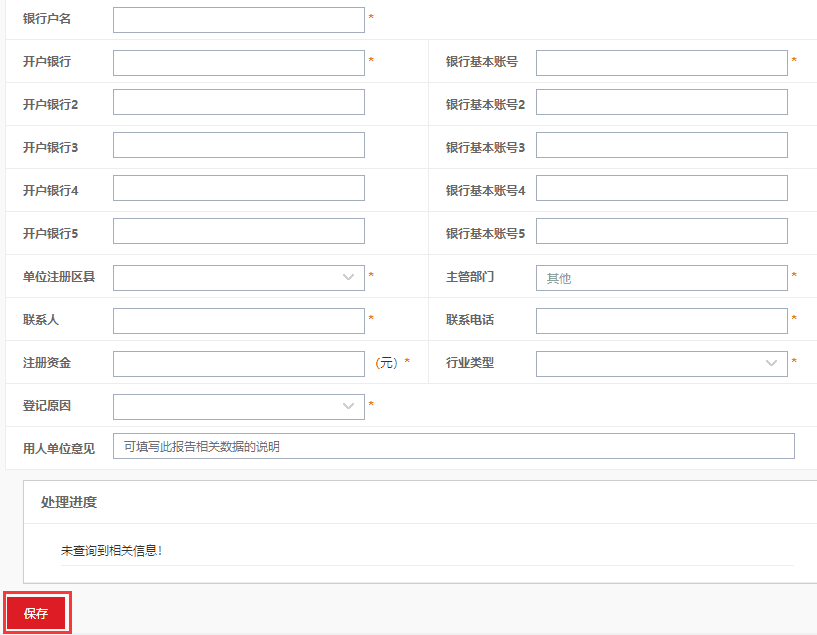 填写“劳动用工情况”填写企业的劳动用工情况，并保存信息。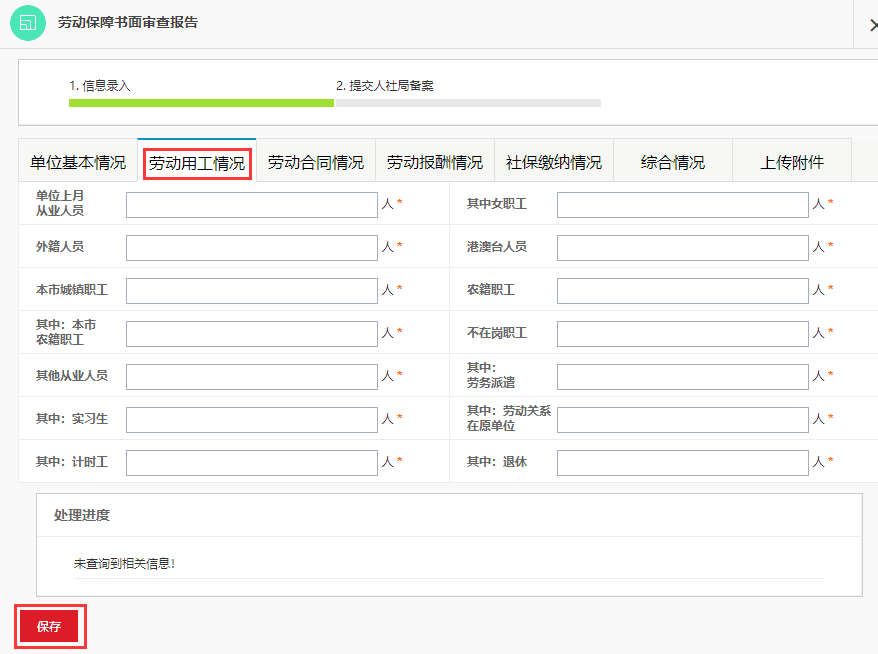 填写“劳动合同情况”填写企业的劳动合同情况，并保存信息。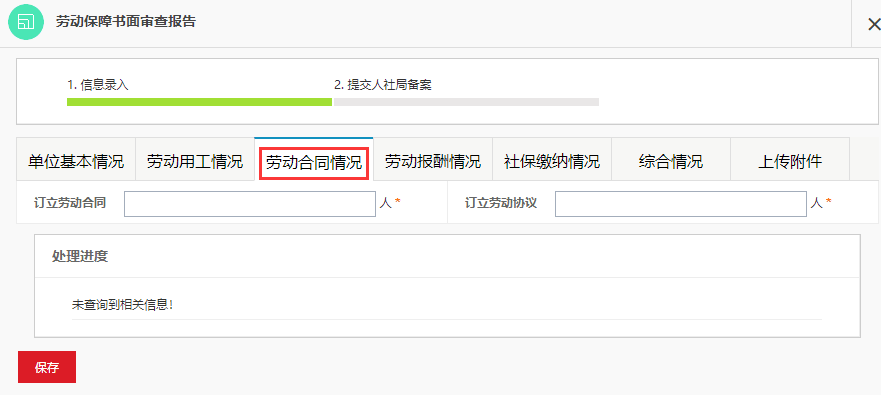 填写“劳动报酬情况”填写企业的劳动报酬情况，并保存信息。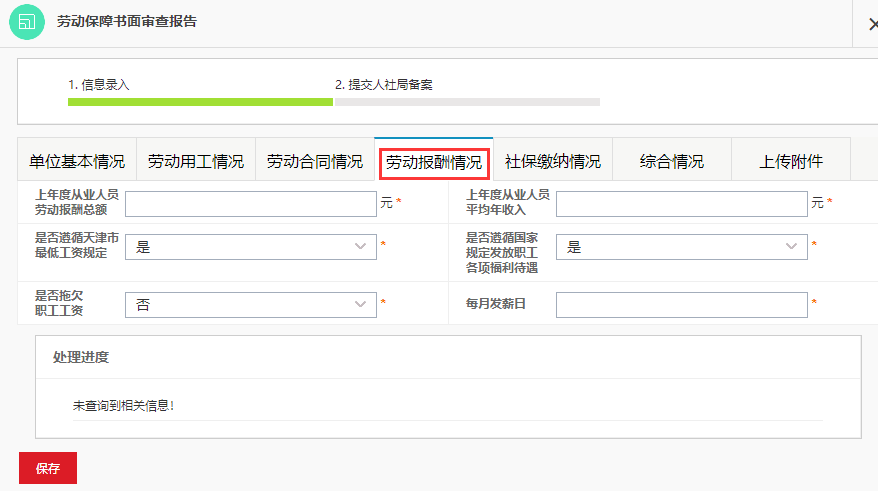 填写“社保缴纳情况”填写企业的社保缴纳情况，并保存信息。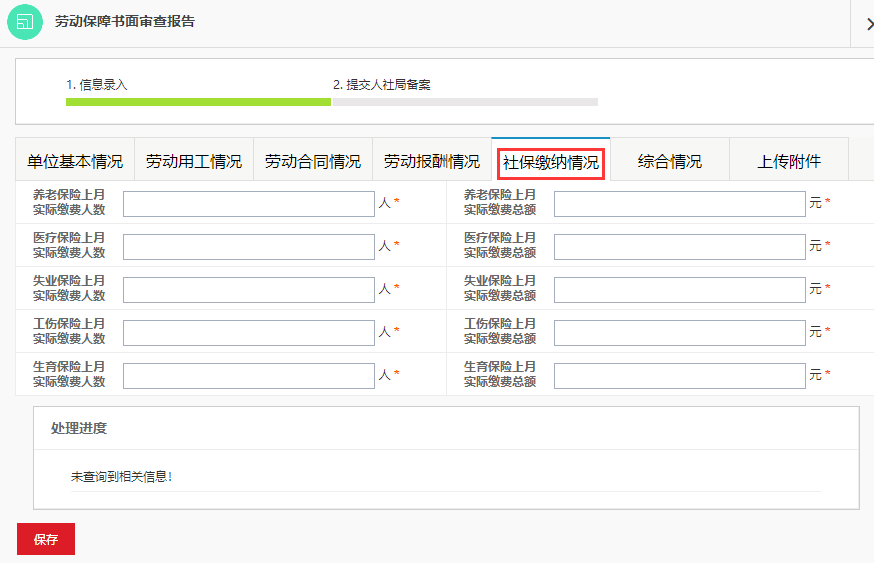 填写“综合情况”填写企业的综合情况，并保存信息。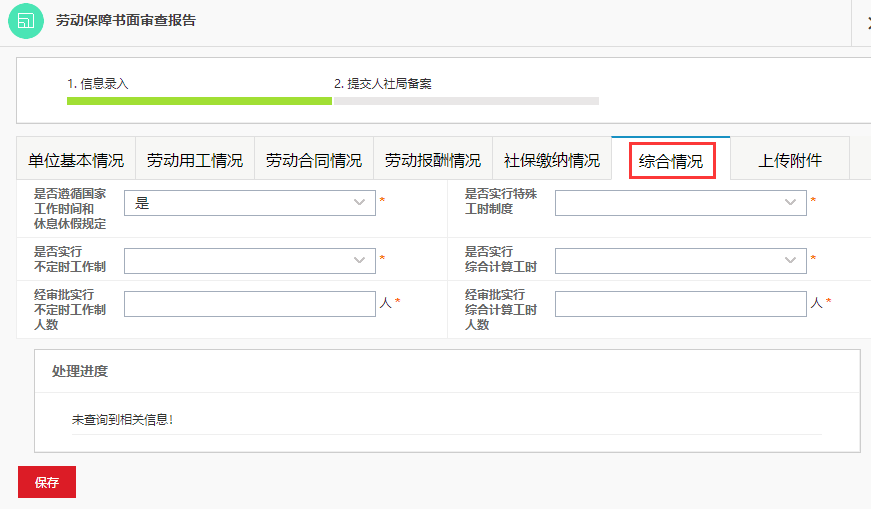 上传附件并提交需上传营业执照（支持jpg、png图片格式）、最近一期人员名册(请上传excel文件)、最近一期工资表(请上传excel文件)、最近一期工资发放凭证（支持jpg、png图片格式），保存信息并提交。
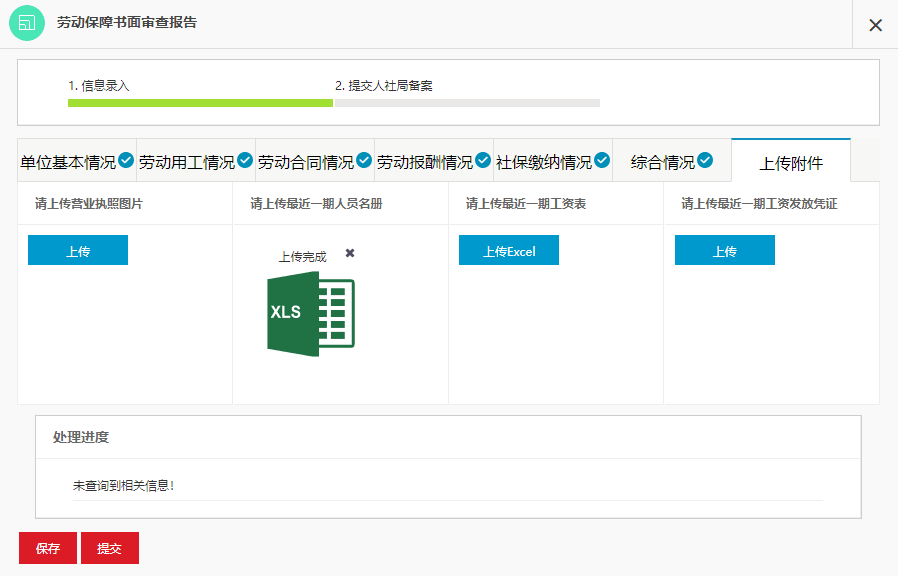 查询审核结果人社局审核后，审核结果可以在书面审查页面查询，可以打印审核结果，供企业留存。若审核不通过，可以点击“修改”按钮，修改后，再次提交。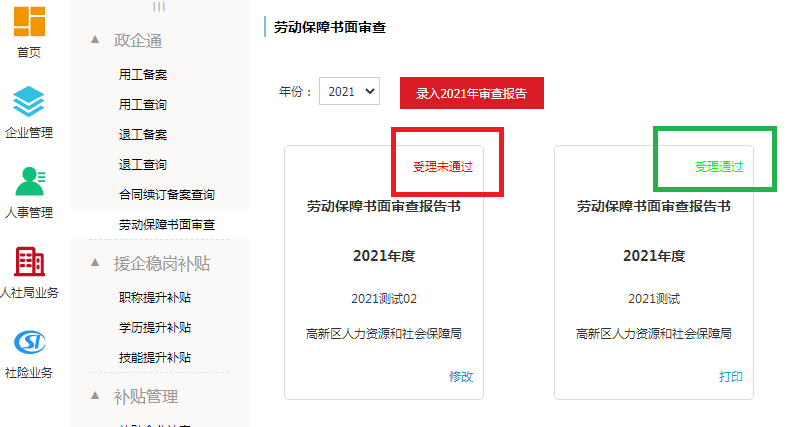 审核通过后，用人单位可自行打印留档。如有需要可以到劳动监察盖取书面审查专用章。人易宝客服电话：23859612